Сумська міська радаVІІ СКЛИКАННЯ LI СЕСІЯРІШЕННЯвід 19 грудня 2018 року № 4381-МРм. СумиРозглянувши звернення громадян, надані документи, відповідно до протоколу засідання постійної комісії з питань архітектури, містобудування, регулювання земельних відносин, природокористування та екології Сумської міської ради від 25.10.2018 № 132 та статей 12, 35, 40, 79-1, 118, 121, 122 Земельного кодексу України, статті 50 Закону України «Про землеустрій», керуючись пунктом 34 частини першої статті 26 Закону України «Про місцеве самоврядування в Україні», Сумська міська рада ВИРІШИЛА:Відмовити в наданні дозволу  на розроблення проектів землеустрою щодо відведення земельних ділянок громадянам у зв’язку з невідповідністю місця розташування земельних ділянок вимогам законів, прийнятих відповідно до них нормативно-правових актів, а також містобудівній документації:- для ведення садівництва згідно з додатком 1;- для будівництва індивідуальних гаражів згідно з додатком 2;- для будівництва і обслуговування жилого будинку, господарських будівель і споруд згідно з додатком 3;- для індивідуального дачного будівництва згідно з додатком 4.Сумський міський голова                                                                   О.М. ЛисенкоВиконавець: Клименко Ю.М.Додаток 1до рішення Сумської міської ради «Про відмову в наданні дозволу на розроблення проектів землеустрою щодо відведення земельних ділянок громадянам»від 19 грудня 2018 року № 4381-МРСПИСОКгромадян, яким відмовляється в наданні дозволу на розроблення проектів землеустрою щодо відведення земельних ділянок для ведення садівництва 			Сумський міський голова                                                                                                                                             О.М. ЛисенкоВиконавець: Клименко Ю. М.Додаток 2до рішення Сумської міської ради «Про відмову в наданні дозволу на розроблення проектів землеустрою щодо відведення земельних ділянок громадянам»від 19 грудня 2018 року № 4381-МРСПИСОКгромадян, яким відмовляється в наданні дозволу на розроблення проектів землеустрою щодо відведення земельних ділянок для будівництва індивідуальних гаражів 			Сумський міський голова                                                                                                                                             О.М. ЛисенкоВиконавець: Клименко Ю. М.Додаток 3до рішення Сумської міської ради «Про відмову в наданні дозволу на розроблення проектів землеустрою щодо відведення земельних ділянок громадянам»від 19 грудня 2018 року № 4381-МРСПИСОКгромадян, яким відмовляється в наданні дозволу на розроблення проектів землеустрою щодо відведення земельних ділянок для будівництва і обслуговування жилого будинку, господарських будівель і споруд Сумський міський голова                                                                                                                                                  О.М. ЛисенкоВиконавець: Клименко Ю.М. Додаток 4до рішення Сумської міської ради «Про відмову в наданні дозволу на розроблення проектів землеустрою щодо відведення земельних ділянок громадянам»від 19 грудня 2018 року № 4381-МРСПИСОКгромадян, яким відмовляється в наданні дозволу на розроблення проектів землеустрою щодо відведення земельних ділянок для індивідуального дачного будівництва	Сумський міський голова                                                                                                                                             О.М. ЛисенкоВиконавець: Клименко Ю. М.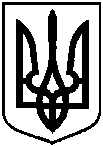 Про відмову в наданні дозволу на розроблення проектів землеустрою щодо відведення земельних ділянок громадянам № з/пПрізвище, ім’я, по батькові, реєстраційний номер облікової картки платника податківАдреса земельної ділянкиОрієнтовна площа земельної ділянки,гаУмовинадання123451.Зінченко Віталій Миколайовичв районі «Блакитних озер»0,1200власність № з/пПрізвище, ім’я, по батькові, реєстраційний номер облікової картки платника податківАдреса земельної ділянкиОрієнтовна площа земельної ділянки,гаУмовинадання123451.Зінченко Віталій Миколайовичв районі «Блакитних озер»0,0100власність2.Євтушенко Микола Кузьмичвул. Героїв Крут, 23 Б (біля території ГБК «Зарічний»)0,0070власність3.Жаренко Наталія Вікторівнавул. Героїв Крут, 23 Б (біля території ГБК «Зарічний»)0,0035власність4.Щербак Наталія Миколаївнавул. Героїв Крут, 23 Б (біля території ГБК «Зарічний»)0,0070власність № з/пПрізвище, ім’я, по батькові, реєстраційний номер облікової картки платника податків або серія та номер паспортуАдреса земельної ділянкиОрієнтовна площа земельної ділянки,гаУмовинадання123451.Зінченко Віталій Миколайовичв районі «Блакитних озер»0,1000власність2.Сіроштан Володимир Петровичвул. Народна, біля буд. № 7А0,0200власність3.Толстікова Аліна Едуардівнавул. Бузкова0,1000власність4.Кузмінков Олег Миколайовичвул. Бузкова0,1000власність5.Прокопенко Тамара Антонівнавул. Бузкова0,1000власність6.Сапіч Тетяна Деонисіївнавул. Бузкова0,1000власність7.Кобцев Олександр Володимировичвул. Горобинова0,0500власність8.Коваленко Ростислав Вікторовичвул. Заливна, біля буд. № 58 б0,1000власність № з/пПрізвище, ім’я, по батькові, реєстраційний номер облікової картки платника податківАдреса земельної ділянкиОрієнтовна площа земельної ділянки,гаУмовинадання123451.Зінченко Віталій Миколайовичв районі «Блакитних озер»0,1000власність2.Семесенко Олександр Валерійовичв районі «Блакитних озер»0,0500власність